В связи с решением Общественного совета при Министерстве цифрового развития, информационной политики и массовых коммуникаций Чувашской Республики от __________ (протокол № ___) п р и к а з ы в а ю:вывести из состава Общественного совета при Министерстве цифрового развития, информационной политики и массовых коммуникаций Чувашской Республики, утвержденного приказом Министерства цифрового развития, информационной политики и массовых коммуникаций Чувашской Республики от 6 октября 2020 г. № 251 «Об утверждении состава Общественного совета при Министерстве цифрового развития, информационной политики и массовых коммуникаций Чувашской Республики», Денисову Татьяну Николаевну и ввести:Министр               						    		       К.А. Майнина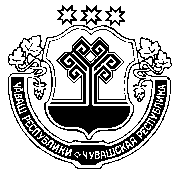 ЧӐВАШ РЕСПУБЛИКИН ЦИФРА АТАЛАНĂВĔПЕИНФОРМАЦИ ПОЛИТИКИН ТАТА МАССӐЛЛӐ КОММУНИКАЦИСЕН МИНИСТЕРСТВИ ЧӐВАШ РЕСПУБЛИКИН ЦИФРА АТАЛАНĂВĔПЕИНФОРМАЦИ ПОЛИТИКИН ТАТА МАССӐЛЛӐ КОММУНИКАЦИСЕН МИНИСТЕРСТВИ ЧӐВАШ РЕСПУБЛИКИН ЦИФРА АТАЛАНĂВĔПЕИНФОРМАЦИ ПОЛИТИКИН ТАТА МАССӐЛЛӐ КОММУНИКАЦИСЕН МИНИСТЕРСТВИ ЧӐВАШ РЕСПУБЛИКИН ЦИФРА АТАЛАНĂВĔПЕИНФОРМАЦИ ПОЛИТИКИН ТАТА МАССӐЛЛӐ КОММУНИКАЦИСЕН МИНИСТЕРСТВИ ЧӐВАШ РЕСПУБЛИКИН ЦИФРА АТАЛАНĂВĔПЕИНФОРМАЦИ ПОЛИТИКИН ТАТА МАССӐЛЛӐ КОММУНИКАЦИСЕН МИНИСТЕРСТВИ МИНИСТЕРСТВО ЦИФРОВОГО РАЗВИТИЯ,ИНФОРМАЦИОННОЙ ПОЛИТИКИ И МАССОВЫХ КОММУНИКАЦИЙ ЧУВАШСКОЙ РЕСПУБЛИКИ МИНИСТЕРСТВО ЦИФРОВОГО РАЗВИТИЯ,ИНФОРМАЦИОННОЙ ПОЛИТИКИ И МАССОВЫХ КОММУНИКАЦИЙ ЧУВАШСКОЙ РЕСПУБЛИКИ МИНИСТЕРСТВО ЦИФРОВОГО РАЗВИТИЯ,ИНФОРМАЦИОННОЙ ПОЛИТИКИ И МАССОВЫХ КОММУНИКАЦИЙ ЧУВАШСКОЙ РЕСПУБЛИКИ МИНИСТЕРСТВО ЦИФРОВОГО РАЗВИТИЯ,ИНФОРМАЦИОННОЙ ПОЛИТИКИ И МАССОВЫХ КОММУНИКАЦИЙ ЧУВАШСКОЙ РЕСПУБЛИКИ МИНИСТЕРСТВО ЦИФРОВОГО РАЗВИТИЯ,ИНФОРМАЦИОННОЙ ПОЛИТИКИ И МАССОВЫХ КОММУНИКАЦИЙ ЧУВАШСКОЙ РЕСПУБЛИКИ МИНИСТЕРСТВО ЦИФРОВОГО РАЗВИТИЯ,ИНФОРМАЦИОННОЙ ПОЛИТИКИ И МАССОВЫХ КОММУНИКАЦИЙ ЧУВАШСКОЙ РЕСПУБЛИКИ ПРИКАЗПРИКАЗПРИКАЗПРИКАЗПРИКАЗПРИКАЗПРИКАЗПРИКАЗПРИКАЗПРИКАЗПРИКАЗ21.05.2021№8221.05.2021№82Шупашкар хулиШупашкар хулиШупашкар хулиШупашкар хулиШупашкар хулиг. Чебоксарыг. Чебоксарыг. Чебоксарыг. Чебоксарыг. Чебоксарыг. ЧебоксарыО внесении изменения в приказ Министерства цифрового развития, информационной политики и массовых коммуникаций Чувашской Республики от 6 октября 2020 г. № 251Овчинникову ВеруВасильевну-помощника председателя ЧРОО «Союз женщин Чувашии»